Министерство образования, науки и молодёжной политики Краснодарского края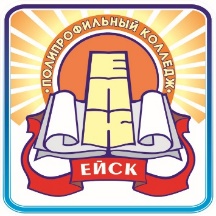 Государственное бюджетное профессиональное образовательное учреждение Краснодарского края«ЕЙСКИЙ ПОЛИПРОФИЛЬНЫЙ КОЛЛЕДЖ»Диагностические методики изучения младших школьниковПодготовила:студентка Ш-32 группы
Шахова АлександраЕйск,20201. Методика «Если бы ты был волшебником. Если бы у тебя была волшебная палочка»Цель: изучение желаний младших школьников. Порядок исследования. Ребятам предлагается назвать три желания, которые они хотели бы исполнить. Выбор одного желания лучше не предлагать, так как младшим школьникам еще очень сложно выбрать самое-самое главное желание. Анализ ответов может быть выполнен по следующей схеме: для себя, для других. Ответы второй группы можно уточнить: для близких, для людей вообще.2. Методика «Составление расписания на неделю»С.Я. Рубинштейн в модификации В.Ф. МоргунаЦель: диагностика отношения ученика к конкретным учебным предметам и к учению в целом. Оборудование: лист бумаги, разделенный на семь частей, где подписаны дни недели.Инструкция испытуемому. Давай представим себе, что мы с тобой в школе будущего. Это такая школа, где дети могут сами составлять расписание уроков. Перед тобой лежит страничка из дневника этой школы. Заполни эту страничку так, как ты считаешь нужным. На каждый день можешь написать любое количество уроков. Уроки можно писать какие хочешь. Это и будет расписание на неделю для нашей школы будущего.Обработка и анализ результатов. У экспериментатора имеется реальное расписание уроков в классе. Это расписание сравнивают с расписанием "школы будущего", составленным каждым учеником. При этом выделяют те предметы, количество которых у испытуемого больше или меньше, чем в реальном расписании, и высчитывают процент несоответствия, что позволяет провести диагностику отношения ученика к учению в целом, и особенно к отдельным предметам.3. Методика «Неоконченные предложения» М.Ньюттена в модификации А.Б.ОрловаЦель: диагностика мотивации учения. Порядок исследования.Экспериментатор зачитывает начало предложения и сам записывает окончание предложения, которое говорит школьник. Методика используется во 2-3 классах с каждым учащимся индивидуально. Инструкция испытуемому. Сейчас я буду зачитывать тебе начало предложения, а ты как можно быстрее придумай к нему продолжение.1. Я думаю, что хороший ученик - это тот, кто...2. Я думаю, что плохой ученик - это тот, кто...3. Больше всего я люблю, когда учитель...4. Больше всего я не люблю, когда учитель...5. Больше всего мне школа нравится за то, что...6. Я не люблю школу за то, что...7. Мне радостно, когда в школе...8. Я боюсь, когда в школе...9. Я хотел бы, чтобы в школе...10. Я не хотел бы, чтобы в школе...11. Когда я был маленьким, я думал, что в школе...12. Если я невнимателен на уроке, я...13. Когда я не понимаю что-нибудь на уроке, я...14. Когда мне что-нибудь непонятно при выполнении домашнего задания, я...15. Я всегда могу проверить, правильно ли я...16. Я никогда не могу проверить, правильно ли я...17. Если мне нужно что-нибудь запомнить, я...18. Когда мне что-нибудь интересно на уроке, я...19. Мне всегда интересно, когда на уроках...20. Мне всегда неинтересно, когда на уроках...21. Если нам не задают домашнего задания, я...22. Если я не знаю, как решить задачу, я...23. Если я не знаю, как написать слово, я...24. Я лучше понимаю, когда на уроке...25. Я хотел бы, чтобы в школе всегда... Обработка и анализ результатов. Первоначально каждое окончание предложения оценивается с точки зрения выражения школьником положительного или отрицательного отношения к одному из четырех показателей мотивации учения1 - вид личностно значимые деятельности учащегося (учение, игра, труд и т.д.);2 - личностно значимые для ученика субъекты (учитель, одноклассники, родители, влияющие на отношение учащегося к учению);3 - знак отношения учащегося к учению (положительное, отрицательное, нейтральное), соотношение социальных и познавательных мотивов учения в иерархии;4 - отношение учащегося к конкретным учебным предметам и их содержанию).Если окончание предложения не содержит выраженного эмоционального отношения к показателям мотивации учения, то оно не учитывается при анализе. Далее подсчитывается сумма положительных и сумма отрицательных оценок данного показателя мотивации учения. Они сравниваются между собой, и делается окончательный вывод по данному показателю.4. Тест «Несуществующее животное»Цель тестирования:регистрация состояния психикиизучение уровня тревожности ребенкаизучение уровня самооценкиизучение внутреннего мира ребенкаопределение взаимоотношений ребенка с окружающим миромвыяснение степени адаптации ребенка в коллективеМетод исследования построен на теории психомоторной связи. Для регистрации состояния психики используется исследование моторики (в частности, моторики рисующей доминантной правой руки — зафиксированной в виде графического следа движения, рисунка). По И.М. Сеченову всякое представление, возникающее в психике, любая тенденция, связанная с этим представлением, заканчивается движением (буквально: «Всякая мысль заканчивается движением»).Если реальное движение по какой-то причине не осуществляется, то в соответствующих группах мышц суммируется определенное напряжение энергии, необходимой для осуществления ответного движения (на представление — мысль). Так, например, образы и мысли — представления, вызывающие страх, стимулируют напряжение в группах ножной мускулатуры и в мышцах рук, что оказалось бы необходимым в случае ответа на страх бегством или защитой с помощью рук — ударить, заслониться. Тенденция движения имеет направление в пространстве: удаление, приближение, наклон, выпрямление, подъем, падение. При выполнении рисунка лист бумаги (либо полотно картины) представляет собой модель пространства и, кроме состояния мышц, фиксирует отношение к пространству, т.е. возникающую тенденцию. Пространство, в свою очередь, связано с эмоциональной окраской переживания и временным периодом: настоящим, прошлым, будущим. Связано оно также с действенностью или идеально-мыслительным планом работы психики. Пространство, расположенное сзади и слева от субъекта, связано с прошлым периодом и бездеятельностью (отсутствием и его осуществлением). Правая сторона, пространство спереди и вверху связаны с будущим периодом и действенностью. На листе (модели пространства) левая сторона и низ связаны с отрицательно окрашенными и депрессивными эмоциями, с неуверенностью и пассивностью. Правая сторона (соответствующая доминантной правой руке) — с положительно окрашенными эмоциями, энергией, активностью, конкретностью действия.Помимо общих закономерностей психомоторной связи и отношения к пространству при толковании материала теста используются теоретические нормы оперирования с символами и символическими геометрическими элементами и фигурами.По своему характеру тест «Несуществующее животное» относится к числу проективных. Для статистической проверки или стандартизации результат анализа может быть представлен в описательных формах. По составу данный тест — ориентировочный и как единственный метод исследования обычно не используется и требует объединения с другими методами в качестве батарейного инструмента исследования.5. Методика «Выбор»Цель: выявление направленности потребностей. Инструкция испытуемому. "Передставь себе, что ты заработал (тебе дали) ... рублей. Подумай, на что бы ты потратил эти деньги?"Обработка результатов. При анализе определяется доминирование духовных или материальных, индивидуальных или общественных потребностей.6. Методика «Дом-Дерево-Человек» Дж. БукаДанная методика исследования личности была предложена Дж.Буком в 1948 г. Тест предназначен как для взрослых, так и для детей, возможно групповое обследование.Цель методики: Оценка личности испытуемого, уровня его развития, работоспособности и интеграции; получение данных, касающихся сферы его взаимоотношений с окружающим миром в целом и с конкретными людьми в частности.Суть методики: обследуемому предлагается нарисовать дом, дерево и человека затем проводится опрос по разработанному плану.Р.Бернс при использовании теста просит изобразить дерево, дом и человека в одном рисунке, в одной происходящей сцене. Считается, что взаимодействие между домом, деревом и человеком представляет собой зрительную метафору. Если привести весь рисунок в действие, то вполне возможно заметить то, что действительно происходит в нашей жизни.Особым способом интерпретации может быть порядок, в котором выполняется рисунок дома, дерева и человека. Если первым нарисовано дерево, значит основное для человека жизненная энергия. Если первым рисуется дом, то на первом месте — безопасность, успех или, наоборот, пренебрежение этими понятиями.Ниже представлена данная методика с интерпретацией.Методика «Дом-Дерево-Человек» Дж. Бука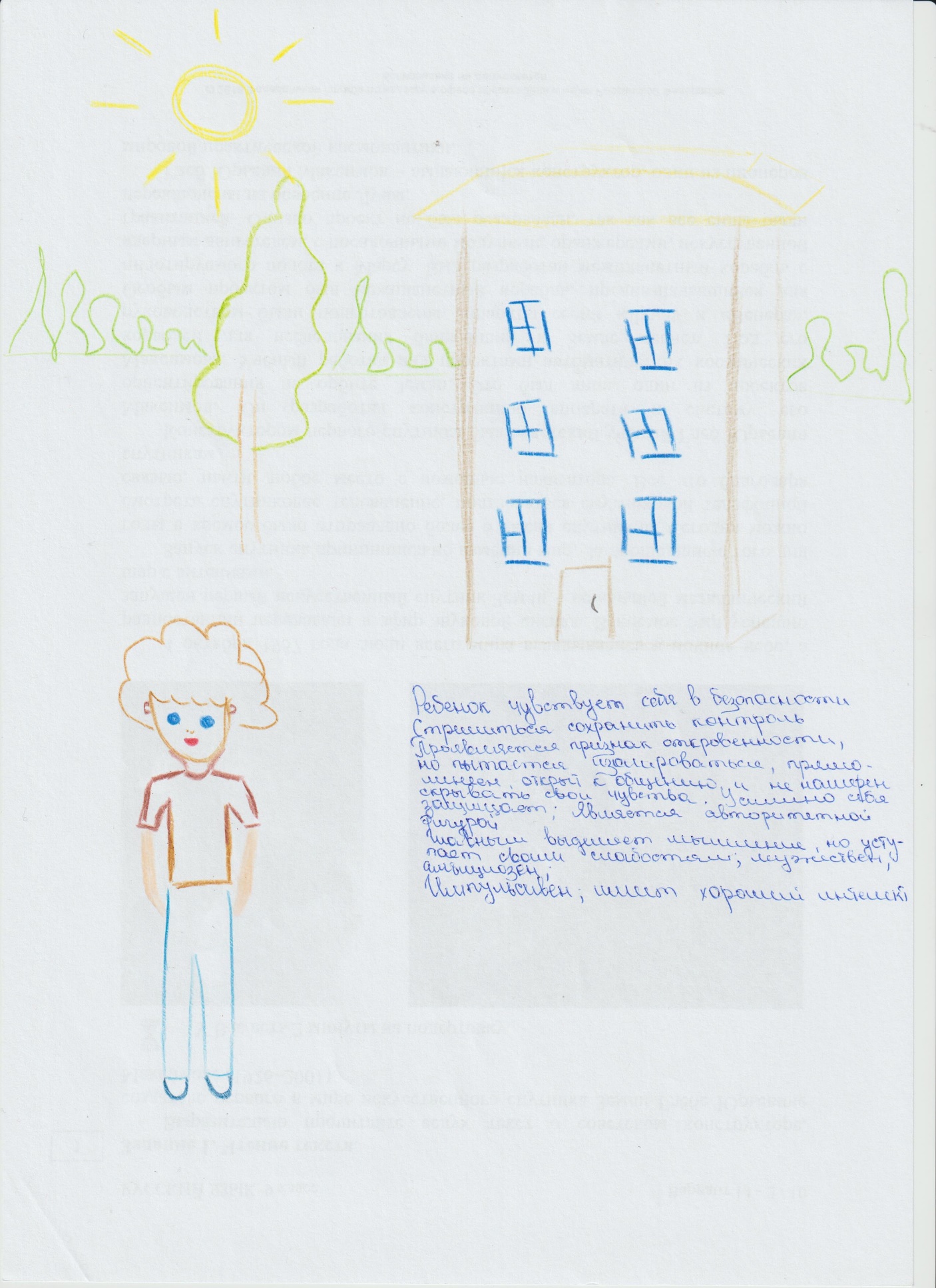 